1) voll /2) weitgehend /3) ansatzweise /4) nichtDurchführung:MATERIAL: Website Prof. Holzheu (http://holzheu-schule.at),ERKLÄRUNG: Ich habe den Arbeitsauftrag verstanden.	 NAME:	 ________________________________FEEDBACK:						 UNTERSCHRIFT:  _______________________________							 Wien, am ____________________________Fragen zu den Videos: Was ist ein Investmentfonds, Anleihen einfach erklärt, Was ist ein HedgefondsInvestmentfonds: https://www.youtube.com/watch?v=uMBZT1XiQ9YAnleihen: https://www.youtube.com/watch?v=3TgvUUbPVaAHedgefonds: https://www.youtube.com/watch?v=dgxVSltOX-kBeschreiben Sie, was man unter einem Invetmentfonds versteht?Skizzieren Sie einen InvestmentfondsStellen Sie Vor- und Nachteile von Fonds gegenüber?Beschreiben Sie, was eine Anleie ist? Skizzieren Sie eine Anleihe und stellen Sie eine mögliche Kursentwicklung dar:Geben Sie einen Überblick über die möglichen Verzinsungen und Laufzeiten?Wie bekommt man Geld vor Ablauf der Laufzeit?Warum haben Anleihen unterschiedliche Zinsen und welche Rolle spielen dabei Ratingagenturen?Vergleichen Sie Anleihen und Aktien im Vergleich einer Insolvenz.Was sind Hedgefonds, wer sind die InvestorenWie funktioniert ein Hedgefonds, wie unterscheiden sie sich von normalen Investmentfonds und was sind Leerverkäufe?Beschreiben Sie 2 unterschiedliche Anlagestrategien.Beschreiben Sie die dunkle Seite von Hedgefonds und erklären Sie, was das mit  Heuschrecken zu tun hat.Lösen Sie im Buch die Arbeitsaufgaben:7,8 Anleihen analysieren14 Investmentfonds mit Aktien vergleichen, 15 Cost Average Effekt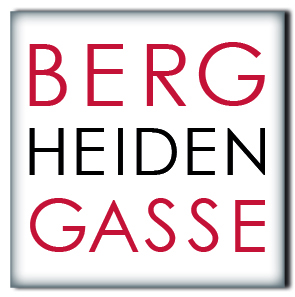 Offenes Lernen:
ArbeitsauftragOffenes Lernen:
ArbeitsauftragOffenes Lernen:
ArbeitsauftragOffenes Lernen:
Arbeitsauftrag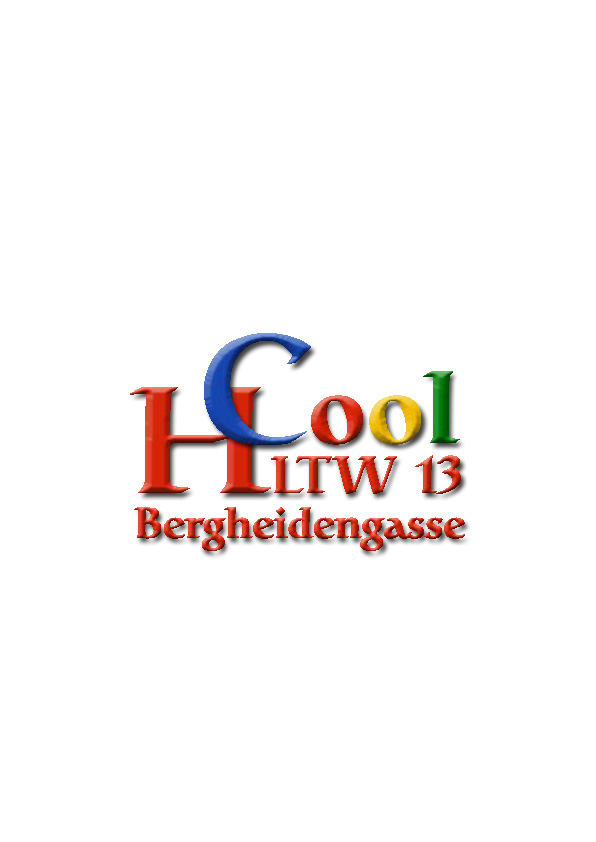 Veranlagung: Anleihen und FondsVeranlagung: Anleihen und FondsVeranlagung: Anleihen und FondsVeranlagung: Anleihen und FondsSchuljahr:
2018/2019Schuljahr:
2018/2019Schuljahr:
2018/2019Schuljahr:
2018/2019Schuljahr:
2018/2019BVWBVWBVWBVWSchuljahr:
2018/2019Schuljahr:
2018/2019Schuljahr:
2018/2019Schuljahr:
2018/2019Schuljahr:
2018/2019Arbeitsbeginn: 21.4.Arbeitsbeginn: 21.4.Fertigstellung: 21.4.19Sozialform:… + L= mit LehrerinKontrolle der Abgabe:Kontrolle der Abgabe:Kontrolle der Abgabe:Kontrolle der Abgabe:Kontrolle der Abgabe:Kontrolle der Abgabe:LERNZIELE:LERNZIELE:LERNZIELE:LERNZIELE:LERNZIELE:LERNZIELE:Ziel erreicht:
SelbsteinschätzungZiel erreicht:
SelbsteinschätzungZiel erreicht:
SelbsteinschätzungZiel erreicht:
SelbsteinschätzungLERNZIELE:LERNZIELE:LERNZIELE:LERNZIELE:LERNZIELE:LERNZIELE:12341) Ich kann die wesentlichen Aspekte der Veranlagung in Fonds und Aktien erklären.1) Ich kann die wesentlichen Aspekte der Veranlagung in Fonds und Aktien erklären.1) Ich kann die wesentlichen Aspekte der Veranlagung in Fonds und Aktien erklären.1) Ich kann die wesentlichen Aspekte der Veranlagung in Fonds und Aktien erklären.1) Ich kann die wesentlichen Aspekte der Veranlagung in Fonds und Aktien erklären.1) Ich kann die wesentlichen Aspekte der Veranlagung in Fonds und Aktien erklären.2) Ich die Unterschiede von aktiven Investmentfonds, Hedgefonds und ETFs aufzeigen.2) Ich die Unterschiede von aktiven Investmentfonds, Hedgefonds und ETFs aufzeigen.2) Ich die Unterschiede von aktiven Investmentfonds, Hedgefonds und ETFs aufzeigen.2) Ich die Unterschiede von aktiven Investmentfonds, Hedgefonds und ETFs aufzeigen.2) Ich die Unterschiede von aktiven Investmentfonds, Hedgefonds und ETFs aufzeigen.2) Ich die Unterschiede von aktiven Investmentfonds, Hedgefonds und ETFs aufzeigen.3) Ich kann beschreiben, wie ein Unternehmen Anleihen an einer Börse begibt.3) Ich kann beschreiben, wie ein Unternehmen Anleihen an einer Börse begibt.3) Ich kann beschreiben, wie ein Unternehmen Anleihen an einer Börse begibt.3) Ich kann beschreiben, wie ein Unternehmen Anleihen an einer Börse begibt.3) Ich kann beschreiben, wie ein Unternehmen Anleihen an einer Börse begibt.3) Ich kann beschreiben, wie ein Unternehmen Anleihen an einer Börse begibt.SOZIALE LERNZIELESOZIALE LERNZIELESOZIALE LERNZIELESOZIALE LERNZIELESOZIALE LERNZIELESOZIALE LERNZIELESOZIALE LERNZIELESOZIALE LERNZIELESOZIALE LERNZIELESOZIALE LERNZIELEIch frage Mitschüler oder den Prof. wenn ich nicht weiter weißIch frage Mitschüler oder den Prof. wenn ich nicht weiter weißIch frage Mitschüler oder den Prof. wenn ich nicht weiter weißIch frage Mitschüler oder den Prof. wenn ich nicht weiter weißIch frage Mitschüler oder den Prof. wenn ich nicht weiter weißIch frage Mitschüler oder den Prof. wenn ich nicht weiter weißNrAufgabe / ProblemstellungSozialformPflicht/Wahlerledigt1Aufgabenstellungen Video Börse: Website Prof. HolzheuPflicht